Form No. 40-254: For Reporting Year (RY) 2025Contact List – PCP Report Tab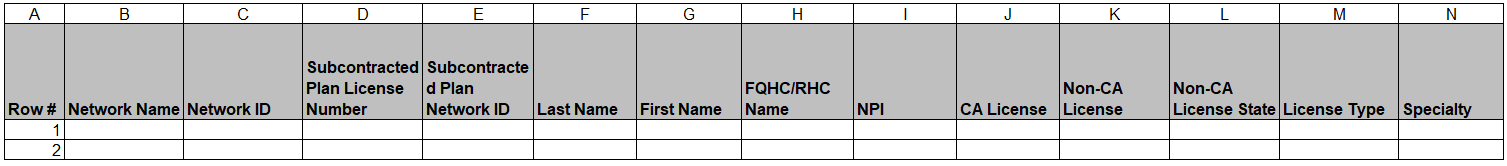 Continuation: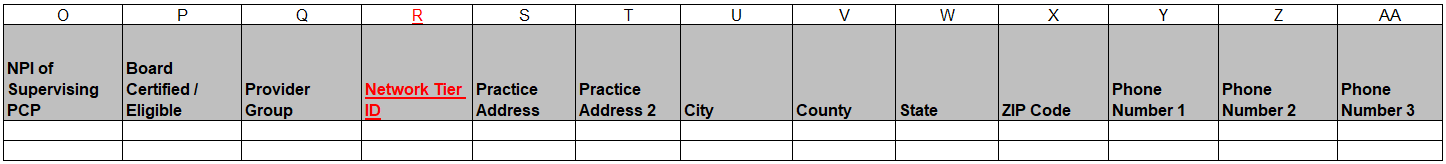 Continuation: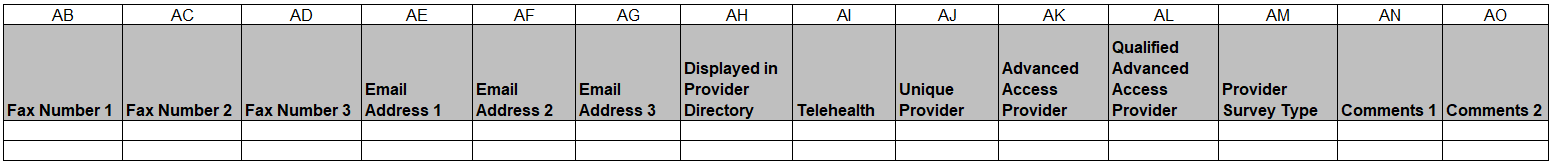 Summary of Changes:Contact List - PCP Report TabExcel Column ReferenceRY 2025 TA Report Form HeadingActionRNetwork Tier IDAdded Field and Field InstructionsSPractice AddressUpdated Field Instructions